Бюджетное профессиональное образовательное учреждение Омской области «Седельниковский агропромышленный техникум»Кроссворд на тему: «Смазочная система автомобиля»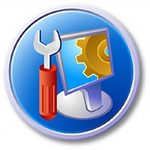 Автор-составитель: Баранов Владимир Ильичмастер производственного обученияпервой квалификационной категорииСедельниково село Омская область  2020-2021 учебный годДля общего развития обучающихся, для проведения внеклассных мероприятий, викторин, выполнения внеаудиторной самостоятельной работы.Кроссворд  на тему:  «Смазочная система автомобиля»Вопросы:По горизонтали:1 –  деталь смазочной системы двигателя ЗМЗ – 53-11.2 –  мягкая трубочка из поливинилхлорида, используемая при электромонтажных работах в качестве изолятора.3 –  аргентинский футбольный клуб.4 –  в грамматике некоторых языков при существительном: показатель определенности или неопределенности, а также рода, числа и некоторых других грамматических значений.5 –  кристаллогидрат сульфата двухвалентного металла.6 –  песня Анжелики Варум.7 –  твердое неорганическое тело, принявшее форму симметричного многоугольника.8 –  европейская династия.9 –  деталь масляного насоса и маслоприемника.10 –  в греческой мифологии — дочь Электриона, жена Амфитриона, мать Ификла и Геракла, родоначальница Гераклидов.11 –  вид зимнего двоеборья, включающий лыжную гонку и стрельбу.12 –  специалистка по массажу.По вертикали:2 –  деталь масляного очистителя.3 –  деталь масляного насоса и маслоприемника.7 –  деталь масляного насоса и маслоприемника.8 –  имя Даймлера — основоположника автомобилестроения.13 –  испанский автоматический пистолет калибра 6,35 мм и 7,65 мм.14 –  байкальская рыба.15 –  деталь масляного очистителя.16 –  деталь смазочной системы двигателя ЗИЛ – 508.10.17 –  деталь масляного насоса и маслоприемника.18 –  деталь вентиляции картера двигателя ЗИЛ – 508.10.19 –  деталь масляного очистителя.20 –  аэропорт в Минске.21 –  деталь смазочной системы двигателя ЗИЛ – 508.10.22 –  деталь масляного насоса и маслоприемника.23 –  деталь масляного радиатора.Ответы:По горизонтали: 1 – маслопровод, 2 – кембрик, 3 – кильмес, 4 – артикль, 5 – купорос, 6 – оревуар, 7 – кристалл, 8 – готторп, 9 – штифт, 10 – алкмена, 11 – биатлон, 12 – массажистка.По вертикали: 2 – колпак, 3 – кольцо, 7 – крышка, 8 – готлиб, 13 – астра, 14 – омуль, 15 – шарикоподшипник, 16 – маслоприемник, 17 – корпус, 18 – маслоуловитель, 19 – стопор, 20 – лощица, 21 – поддон, 22 – сетка, 23 – бачок.Источники:Ожегов С. И.  Словарь русского языка: Ок. 57000 слов / под ред. Чл. – корр. АН СССР Н. Ю. Шведовой. – 18 –е изд., стереотип. – М.: Рус. Яз., 1987. – 797 с.Устройство автомобиля: учебник для учащихся автотранспортных техникумов /Е.Я. Тур, К.Б. Серебряков, Л.А. Жолобов. – М.: Машиностроение, 1990. 352 с.: ил.Полосков В.П., Лещев П.М., Хартанович В.Н. Устройство и эксплуатация автомобилей: учебное пособие. – 3-е изд., перераб. – М.: ДОСААФ, 1987. – 318 с., ил.Интернет источники:Изображение – режим доступа:https://dic.academic.ru/pictures/wiki/files/84/Tevriz_river_flows_into_the_Irtysh.jpgВикипедия - готлиб - [Электронный ресурс]  режим доступа: https://ru.wikipedia.org/wiki/%D0%94%D0%B0%D0%B9%D0%BC%D0%BB%D0%B5%D1%80,_%D0%93%D0%BE%D1%82%D1%82%D0%BB%D0%B8%D0%B1Википедия - алкмена - [Электронный ресурс]  режим доступа: https://ru.wikipedia.org/wiki/%D0%90%D0%BB%D0%BA%D0%BC%D0%B5%D0%BD%D0%B0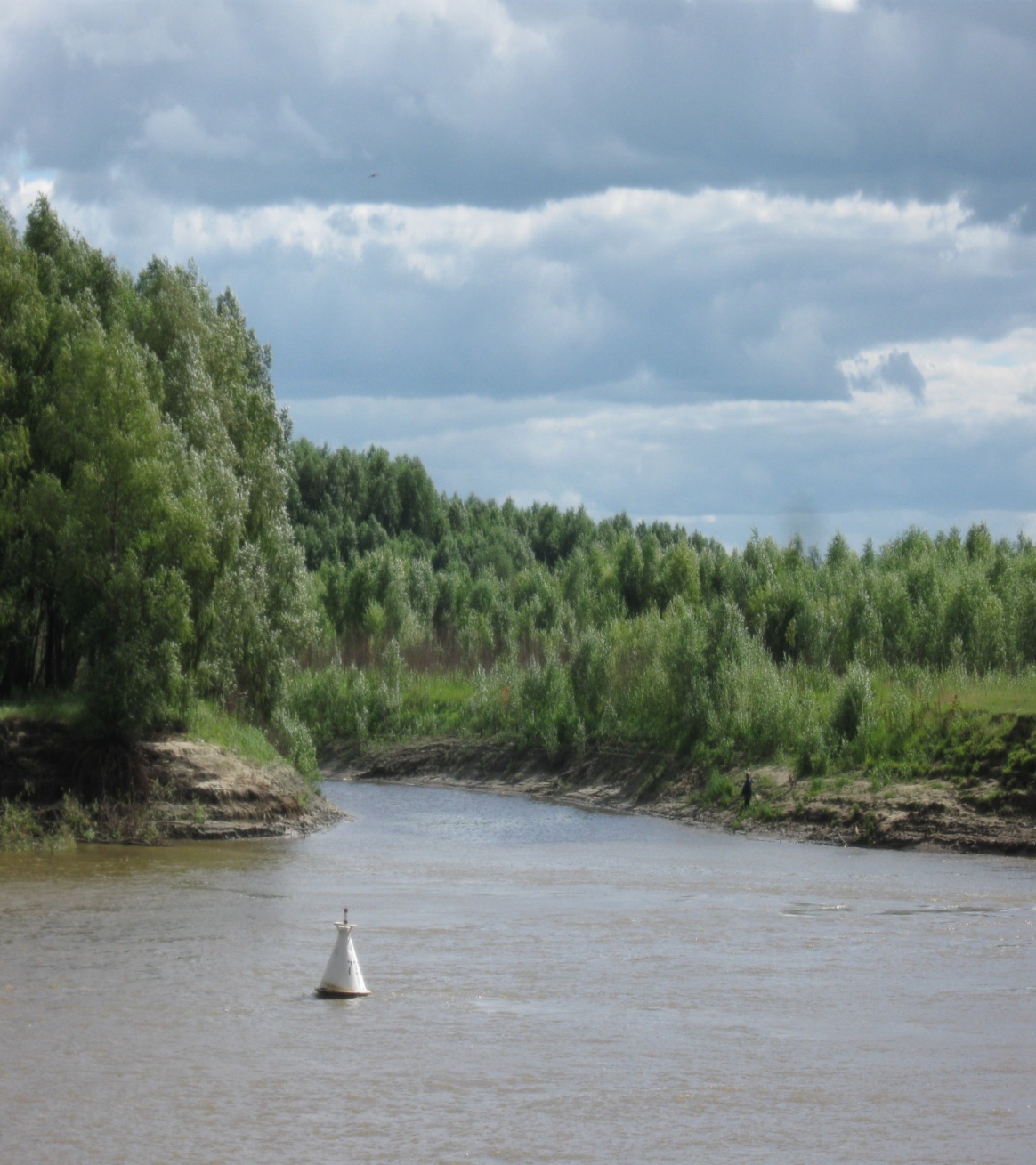 1131415216173181945672082192223101112